COLEGIO EMILIA RIQUELME  ACTIVIDAD VIRTUAL COLEGIO EMILIA RIQUELME  ACTIVIDAD VIRTUAL COLEGIO EMILIA RIQUELME  ACTIVIDAD VIRTUAL COLEGIO EMILIA RIQUELME  ACTIVIDAD VIRTUAL 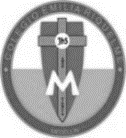 Nombres y Apellidos:           Nombres y Apellidos:           Nombres y Apellidos:           Nombres y Apellidos:           Fecha:  Asignatura: ArtísticaGrado:   7°Docente: Hermana EsperanzaDocente: Hermana EsperanzaACTIVIDAD VIRTUAL1.Observa el documental “Más allá del tiempo” capitulo 6 de Ramón Vásquez (Teleantioquia).2. Realiza una síntesis de 1 hoja de lo observado.  ACTIVIDAD VIRTUAL1.Observa el documental “Más allá del tiempo” capitulo 6 de Ramón Vásquez (Teleantioquia).2. Realiza una síntesis de 1 hoja de lo observado.  ACTIVIDAD VIRTUAL1.Observa el documental “Más allá del tiempo” capitulo 6 de Ramón Vásquez (Teleantioquia).2. Realiza una síntesis de 1 hoja de lo observado.  ACTIVIDAD VIRTUAL1.Observa el documental “Más allá del tiempo” capitulo 6 de Ramón Vásquez (Teleantioquia).2. Realiza una síntesis de 1 hoja de lo observado.  ACTIVIDAD VIRTUAL1.Observa el documental “Más allá del tiempo” capitulo 6 de Ramón Vásquez (Teleantioquia).2. Realiza una síntesis de 1 hoja de lo observado.  